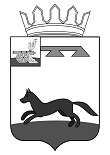 АДМИНИСТРАЦИЯВЛАДИМИРОВСКОГО СЕЛЬСКОГО ПОСЕЛЕНИЯХИСЛАВИЧСКОГО РАЙОНА СМОЛЕНСКОЙ ОБЛАСТИПОСТАНОВЛЕНИЕот  18  июля   2023 г.                                                                            № 19О   внесении изменений в        постановление от 08 августа 2013г. № 23 «Об утверждении административного регламента по предоставлению муниципальной услуги «Предоставление информации о порядке предоставления жилищно-коммунальных услуг населению»  В соответствии  с Федеральным законом от 27.07.2010 г. «210-ФЗ «Об организации предоставления государственных и муниципальных услуг» Администрация Владимировского сельского поселения Хиславичского района Смоленской области  п о с т а н о в л я е т:1. Внести изменения в Постановление Администрация Владимировского сельского поселения Хиславичского района Смоленской области № 23 от 08.08.2013г. «Об утверждении  административного регламента по предоставлению муниципальной услуги «Предоставление информации о порядке предоставления жилищно-коммунальных услуг населению» (в редакции постановления от 07.10.2013 г. № 44) изменения:1)  в Разделе 2.6 - пункт 2.6.3 изложить в новой редакции  следующего содержания:«Администрация  не вправе требовать от заявителя:1) представления документов и информации или осуществления действий, представление или осуществление которых не предусмотрено нормативными правовыми актами, регулирующими отношения, возникающие в связи с предоставлением муниципальных услуг;2) представления документов и информации, в том числе подтверждающих внесение заявителем платы за предоставление муниципальной услуги. Заявитель вправе представить указанные документы и информацию в органы, по собственной инициативе;   3) осуществления действий, в том числе согласований, необходимых для получения муниципальной услуги, за исключением получения услуг и получения документов и информации, предоставляемых в результате предоставления таких услуг, включенных в перечни, в соответствии с действующим законодательством.4) представления документов и информации, отсутствие и (или) недостоверность которых не указывались при первоначальном отказе в приеме документов, необходимых для предоставления муниципальной услуги, за исключением следующих случаев:а) изменение требований нормативных правовых актов, касающихся предоставления муниципальной услуги, после первоначальной подачи заявления о предоставлении муниципальной услуги;б) наличие ошибок в заявлении о предоставлении муниципальной	услуги и документах, поданных заявителем после первоначального отказа в приеме документов, необходимых для предоставления	муниципальной услуги, либо в предоставлении муниципальной услуги и не включенных в представленный ранее комплект документов;в) истечение срока действия документов или изменение информации после первоначального отказа в приеме документов, необходимых для предоставления муниципальной услуги, либо в предоставлении муниципальной услуги;г) выявление документально подтвержденного факта (признаков) ошибочного или противоправного действия (бездействия) должностного лица органа, предоставляющего муниципальную услугу, при первоначальном отказе в приеме документов, необходимых для предоставления муниципальной	услуги, либо в предоставлении муниципальной услуги, о чем в письменном виде за подписью руководителя органа, предоставляющего муниципальную услугу, уведомляется заявитель, а также приносятся извинения за доставленные неудобства.» 	5) предоставления на бумажном носителе документов и информации, электронные образы которых ранее были заверены в соответствии с действующим законодательством, за исключением случаев, если нанесение отметок на такие документы либо их изъятие является необходимым условием предоставления муниципальной услуги, и иных случаев, установленных федеральными законами».2) раздел 2.9 изложить в новой редакции:«При наступлении событий, являющихся основанием для предоставления муниципальной услуги Администрация вправе:1) проводить мероприятия, направленные на подготовку результатов предоставления муниципальной услуги, в том числе направлять межведомственные запросы, получать на них ответы, после чего уведомлять заявителя о возможности подать запрос о предоставлении соответствующей услуги для немедленного получения результата предоставления такой услуги;2) при условии наличия запроса заявителя о предоставлении муниципальной услуги, в отношении которых у заявителя могут появиться основания для их предоставления ему в будущем, проводить мероприятия, направленные на формирование результата предоставления соответствующей услуги, в том числе направлять межведомственные запросы, получать на них ответы, формировать результат предоставления соответствующей услуги, а также предоставлять его заявителю с использованием портала государственных и муниципальных услуг и уведомлять заявителя о проведенных мероприятиях».3) раздел 2.15 дополнить абзацем следующего содержания«Результаты предоставления муниципальной услуги учитываются и подтверждаются путем внесения Администрацией в государственные и муниципальные информационные системы сведений в электронной форме»4) в Разделе 5 - пункт 5.3.  - подпункт 3 изложить в новой редакции  « требование у заявителя документов, не предусмотренных нормативными правовыми актами Российской Федерации, нормативными правовыми актами субъектов Российской Федерации, муниципальными правовыми актами для предоставления муниципальной услуги;- дополнить подпунктом 8 следующего содержания:«нарушение срока или порядка выдачи документов по результатам предоставления муниципальной услуги»- дополнить подпунктом 9 следующего содержания:«приостановление предоставления муниципальной услуги, если основания приостановления не предусмотрены федеральными законами и принятыми в соответствии с ними иными нормативными правовыми актами Российской Федерации, законами и иными нормативными правовыми актами субъектов Российской Федерации, муниципальными правовыми актами»- дополнить подпунктом 10 следующего содержания:«требование у заявителя при предоставлении муниципальной услуги документов или информации, отсутствие и (или) недостоверность которых не указывались при первоначальном отказе в приеме документов, необходимых для предоставления государственной или муниципальной услуги, либо в предоставлении муниципальной услуги, за исключением случаев, предусмотренных действующим законодательством»- пункт 5.5. изложить в следующей редакции:«Жалоба на решения и действия (бездействие) органа,  предоставляющего муниципальную услугу, может быть направлена по почте, через многофункциональный центр, с использованием информационно-телекоммуникационной сети "Интернет", официального сайта органа, предоставляющего муниципальную услугу, единого портала государственных и муниципальных услуг либо регионального портала государственных и муниципальных услуг, а также может быть принята при личном приеме заявителя».-дополнить пунктом 5.13 следующего содержания: «В случае признания жалобы подлежащей удовлетворению, в ответе заявителю дается информация о действиях, осуществляемых органом, предоставляющим муниципальную услугу,  а также приносятся извинения за доставленные неудобства и указывается информация о дальнейших действиях, которые необходимо совершить заявителю в целях получения муниципальной услуги.В случае признания жалобы не подлежащей удовлетворению в ответе заявителю даются аргументированные разъяснения о причинах принятого решения, а также информация о порядке обжалования принятого решения.В случае установления в ходе или по результатам рассмотрения жалобы признаков состава административного правонарушения или преступления должностное лицо, работник, наделенные полномочиями по рассмотрению жалоб незамедлительно направляют имеющиеся материалы в органы прокуратуры» 2. Настоящее постановление вступает в силу со дня его официального обнародования.3. Контроль  за выполнением настоящего постановления оставляю за собой.Утвержденпостановлением Главы АдминистрацииВладимировского сельского поселенияХиславичского района Смоленской областиот  08 августа 2013 года № 23(в редакции постановлений от  07 октября  2013 г. № 44от 18 июля 2023 г. № 19) АДМИНИСТРАТИВНЫЙ РЕГЛАМЕНТпредоставления Администрацией Владимировского  сельского поселения Хиславичского района Смоленской области муниципальной услуги «Предоставление информации о порядке предоставления жилищно-коммунальных услуг населению»1. Общие положения1.1.  Предмет регулирования административного регламентапредоставления муниципальной услугиАдминистративный регламент предоставления муниципальной услуги «Предоставление информации о порядке предоставления жилищно-коммунальных услуг населению» (далее - Административный регламент) разработан в целях повышения качества исполнения и доступности результата предоставления муниципальной услуги, создания комфортных условий для потребителей муниципальной услуги, определяет порядок, сроки и последовательность действий (административных процедур) Администрации Владимировского  сельского поселения Хиславичского района Смоленской области (далее - Администрация) при оказании муниципальной услуги.1.2. Круг заявителей1.2.1. Заявителями на предоставление муниципальной услуги являются физические или юридические лица.1.2.2. При предоставлении муниципальной услуги от имени заявителей вправе выступать их законные представители или их представители по доверенности (далее также – заявитель), выданной и оформленной в соответствии с гражданским законодательством Российской Федерации.1.3. Требования к порядку информирования о порядке предоставления муниципальной услуги1.3.1. Сведения о месте нахождения, графике работы, номерах контактных телефонов, адресах официальных сайтов и адресах электронной почты Администрации, структурных подразделений Администрации и организаций, участвующих в предоставлении муниципальной услуги:Место нахождения: д. Владимировка, Хиславичского района, Смоленской области Администрация Владимировского  сельского поселения осуществляет прием заявителей в соответствии со следующим графиком:Справочные телефоны, факс: 8(48140) 2-76-10Адрес официального сайта Администрации муниципального образования «Хиславичский район» Смоленской области в сети Интернет: http://hislav.admin-smolensk.ru/ , адрес электронной почты: vladimirovka1122@mail.ru.1.3.2. Информация о местах нахождения и графиках работы Администрации, структурных подразделений Администрации и организаций, участвующих в предоставлении муниципальной услуги размещается:1) в табличном виде на информационных стендах Администрации; 2) на Интернет-сайте Администрации муниципального образования «Хиславичский район» Смоленской области: http://hislav.admin-smolensk.ru/ в информационно-телекоммуникационных сетях общего пользования (в том числе в сети Интернет), 3) в средствах массовой информации: в газете «Хиславичские известия»4) на региональном портале государственных услуг.1.3.3. Размещаемая информация содержит также:извлечения из нормативных правовых актов, устанавливающих порядок и условия предоставления муниципальной услуги;текст административного регламента с приложениями;блок-схему (согласно Приложению № 1 к административному регламенту);перечень документов, необходимых для предоставления муниципальной услуги, и требования, предъявляемые к этим документам;порядок информирования о ходе предоставления муниципальной услуги;порядок обжалования действий (бездействия) и решений, осуществляемых и принимаемых Администрацией в ходе предоставления муниципальной услуги.1.3.4. Информирование заявителей о порядке предоставления муниципальной услуги осуществляется в форме индивидуального информирования и публичного информирования. 1.3.5. 	При ответе на телефонные звонки должностное лицо Администрации называет фамилию, имя, отчество, занимаемую должность, предлагает гражданину представиться и изложить суть вопроса.1.3.6. Должностное лицо Администрации при общении с заявителем (по телефону или лично) должно корректно и внимательно относиться к заявителю, не унижая его чести и достоинства. При устном информировании о порядке предоставления муниципальной услуги должно  использовать официально-деловой стиль речи.Во время разговора необходимо произносить слова четко, избегать «параллельных разговоров» с окружающими людьми и не прерывать разговор по причине поступления звонка на другой аппарат.Должностное лицо Администрации, при устном информировании о порядке предоставления муниципальной услуги, не вправе осуществлять информирование заявителя, выходящее за рамки стандартных процедур и условий предоставления муниципальной услуги и прямо или косвенно влияющее на индивидуальное решение гражданина.Должностное лицо Администрации, осуществляющее индивидуальное устное информирование о порядке предоставления муниципальной услуги, должно принять все необходимые меры для полного и оперативного ответа на поставленные вопросы. В случае невозможности предоставления полной информации - предложить гражданину обратиться за необходимой информацией в письменном виде либо назначить другое удобное для него время для устного информирования по интересующему его вопросу.1.3.7.	Индивидуальное письменное информирование о порядке предоставления муниципальной услуги при письменном обращении гражданина в Администрацию, осуществляется путем направления ответа почтовым отправлением.При индивидуальном письменном информировании ответ направляется заявителю в течение 30 дней со дня регистрации обращения.Ответ на обращение, поступившее в форме электронного документа, направляется в форме электронного документа по адресу электронной почты, указанному в обращении, или в письменной форме по почтовому адресу, указанному в обращении.Публичное информирование о порядке предоставления муниципальной услуги осуществляется посредством размещения соответствующей информации на информационных стендах в общественных местах: здании Администрации, магазинах, доме культуры и на официальном сайте Администрации.1.3.8.	Заявитель имеет право на получение сведений о стадии прохождения его обращения.2. Стандарт предоставления муниципальной услуги2.1. Наименование муниципальной услугиНаименование муниципальной услуги «Предоставление информации о порядке предоставления жилищно-коммунальных услуг населению»2.2. Наименование органа, предоставляющего муниципальную услугу2.2.1. Муниципальную услугу предоставляет Администрация Владимировского  сельского поселения Хиславичского района Смоленской области.2.2.2. Для предоставления муниципальной услуги не требуется обращения в иные органы государственной власти, органы местного самоуправления и организации.  2.2.3. Запрещено требовать от заявителя осуществления действий, в том числе согласований, необходимых для получения муниципальной услуги и связанных с обращением в иные государственные органы, организации, за исключением получения услуг, включенных в перечень услуг, которые являются необходимыми и обязательными для предоставления муниципальных услуг, утвержденный Решением Совета Депутатов Владимировского  сельского поселения от 28 февраля 2013 г.     № 2-а перечне услуг, которые являются необходимыми и обязательными для предоставления муниципальных услуг органами местного самоуправления Администрации Владимировского  сельского поселения».2.3. Результат предоставления муниципальной услуги2.3.1. Результатами предоставления муниципальной услуги является принятие решения: - о предоставлении информации о порядке предоставления жилищно-коммунальных услуг непосредственно заявителю, а также размещение информации о порядке предоставления жилищно-коммунальных услуг населению на официальном сайте Администрации;- в случае отказа в предоставлении муниципальной услуги заявителю направляется письменный мотивированный отказ в предоставлении муниципальной услуги по почте или в форме электронного документа.2.3.2. Процедура предоставления муниципальной услуги завершается получением заявителем документа о порядке предоставления жилищно-коммунальных услуг.2.3.3. Результат предоставления муниципальной услуги  может быть передан заявителю в очной или заочной форме, в одном или нескольких видах (бумажном, бумажно-электронном (посредствам факса, электронной почты), электронном).2.3.4. При очной форме получения результата предоставления муниципальной услуги заявитель обращается в Администрацию лично. При обращении в Администрацию заявитель предъявляет паспорт гражданина Российской Федерации или иной документ, удостоверяющий личность.2.3.5. При очной форме получения результата предоставления муниципальной услуги заявителю выдается документ, заверенный рукописной подписью ответственного сотрудника Администрации.2.3.6. При заочной форме получения результата предоставления муниципальной услуги в бумажном виде документ, заверенный рукописной подписью ответственного сотрудника Администрации, направляется заявителю по почте (заказным письмом) на адрес заявителя, указанный в запросе (обращении, заявлении).2.3.7. При заочной форме получения результата предоставления муниципальной услуги в электронном виде документ, заверенный электронной подписью ответственного сотрудника Администрации, направляется на адрес электронной почты, указанный в запросе (заявлении, обращении) и (или) передается на Единый портал, Региональный портал.2.4. Срок предоставления муниципальной услуги2.4.1. Срок подготовки ответа на письменное обращение не должен превышать 30 дней с момента регистрации обращения.2.4.2. При направлении заявителем заявления и копий всех необходимых документов, предоставляемых заявителем, по почте срок предоставления муниципальной услуги отсчитывается от даты их поступления в Администрацию (по дате регистрации).2.4.3. При направлении заявления и всех необходимых документом, предоставляемых заявителем, в электронном виде срок предоставления муниципальной услуги отсчитывается от даты их поступления в Администрацию (по дате регистрации), либо по дате регистрации в ведомственной информационной системе (при наличии таковой), о чем заявитель получает соответствующее уведомление через Единый портал, Региональный портал, а также с использованием службы коротких сообщений операторов мобильной связи (при наличии).2.5. Правовые основания предоставления муниципальной услугиПредоставление муниципальной услуги осуществляется в соответствии с:- Конституцией Российской Федерации (принята на всенародном голосовании 12.12.1993г.);- Федеральным законом от 27.07.2010г. № 210-ФЗ «Об организации предоставления государственных и муниципальных услуг»;- Федеральным законом от 02.05.2006г. № 59-ФЗ «О порядке рассмотрения обращений граждан Российской Федерации» (далее - Закон об обращениях граждан);- Федеральным законом от 06.10.2003г. № 131-ФЗ «Об общих принципах организации местного самоуправления в Российской Федерации»;- Распоряжением Правительства Российской Федерации от 17.12.2009г. № 1993-р «Об утверждении сводного перечня первоочередных государственных и муниципальных услуг, предоставляемых в электронном виде»;- Уставом Владимировского  сельского поселения Хиславичского района Смоленской области.2.6. Исчерпывающий перечень документов, необходимых для предоставления муниципальной услуги2.6.1. Для предоставления муниципальной услуги заявитель представляет следующие документы:- заявление (Приложение № 1 к административному регламенту).- копия паспорта или иного заменяющего его документа, удостоверяющего личность заявителя (для физических лиц);2.6.2.	Запрещено требовать предоставления документов и информации или осуществления действий, предоставление или осуществление которых не предусмотрено нормативными правовыми актами, регулирующими отношения, возникающие в связи с предоставлением муниципальной услуги.2.6.3. Администрация  не вправе требовать от заявителя:1) представления документов и информации или осуществления действий, представление или осуществление которых не предусмотрено нормативными правовыми актами, регулирующими отношения, возникающие в связи с предоставлением муниципальных услуг;2) представления документов и информации, в том числе подтверждающих внесение заявителем платы за предоставление муниципальной услуги. Заявитель вправе представить указанные документы и информацию в органы, по собственной инициативе;   3) осуществления действий, в том числе согласований, необходимых для получения муниципальной услуги, за исключением получения услуг и получения документов и информации, предоставляемых в результате предоставления таких услуг, включенных в перечни, в соответствии с действующим законодательством.4) представления документов и информации, отсутствие и (или) недостоверность которых не указывались при первоначальном отказе в приеме документов, необходимых для предоставления муниципальной услуги, за исключением следующих случаев:а) изменение требований нормативных правовых актов, касающихся предоставления муниципальной услуги, после первоначальной подачи заявления о предоставлении муниципальной услуги;б) наличие ошибок в заявлении о предоставлении муниципальной	услуги и документах, поданных заявителем после первоначального отказа в приеме документов, необходимых для предоставления	муниципальной услуги, либо в предоставлении муниципальной услуги и не включенных в представленный ранее комплект документов;в) истечение срока действия документов или изменение информации после первоначального отказа в приеме документов, необходимых для предоставления муниципальной услуги, либо в предоставлении муниципальной услуги;г) выявление документально подтвержденного факта (признаков) ошибочного или противоправного действия (бездействия) должностного лица органа, предоставляющего муниципальную услугу, при первоначальном отказе в приеме документов, необходимых для предоставления муниципальной	услуги, либо в предоставлении муниципальной услуги, о чем в письменном виде за подписью руководителя органа, предоставляющего муниципальную услугу, уведомляется заявитель, а также приносятся извинения за доставленные неудобства.» 	5) предоставления на бумажном носителе документов и информации, электронные образы которых ранее были заверены в соответствии с действующим законодательством, за исключением случаев, если нанесение отметок на такие документы либо их изъятие является необходимым условием предоставления муниципальной услуги, и иных случаев, установленных федеральными законами».(пункт 2.6.3 раздела 2.6. в редакции Постановления Администрации от 18.07.2023 г. № 19)2.6.4. Документы, предоставляемые заявителем, должны соответствовать следующим требованиям:- тексты документов написаны разборчиво;- фамилия, имя и отчества (при наличии) заявителя, его адрес места жительства, телефон (если есть) написаны полностью.2.61. Исчерпывающий перечень документов, необходимых для предоставления муниципальной услуги, которые находятся в распоряжении государственных органов, органов местного самоуправления и иных организаций и которые заявитель вправе представить по собственной инициативеПредоставление документов по данной услуге не требуется.2.7. Исчерпывающий перечень оснований для отказа в приеме документов, необходимых для предоставления муниципальной услуги2.7.1.	Документы не соответствуют требованиям, установленным пунктом 2.6.4 настоящего Административного регламента.2.7.3. Предоставление заявителем документов, содержащих ошибки или противоречивые сведения.2.7.4. Заявление подано лицом, не уполномоченным совершать такого рода действия.2.8. Исчерпывающий перечень оснований для отказа в предоставлении муниципальной услугиВ предоставлении муниципальной услуги заявителю отказывается в случаях:2.8.1. Если в письменном обращении не указаны фамилия гражданина, направившего обращение, и почтовый адрес, по которому должен быть направлен ответ;2.8.2. Если в письменном обращении содержатся нецензурные, либо оскорбительные выражения, угрозы жизни, здоровью и имуществу работников Администрации, а также членов их семей;2.8.3. Если текст письменного обращения не поддается прочтению;2.8.4. Если из содержания запроса невозможно установить, какая именно информация запрашивается;2.8.5. Если информация, за предоставлением которой обратился заявитель, не относится к определенной настоящим Административным регламентом (не относится к информации о порядке предоставления жилищно-коммунальных услуг населению).2.9. Перечень услуг, необходимых и обязательных для предоставления муниципальной услуги, в том числе сведения о документе (документах), выдаваемом (выдаваемых) организациями, участвующими в предоставлении муниципальной услугиПри наступлении событий, являющихся основанием для предоставления муниципальной услуги Администрация вправе:1) проводить мероприятия, направленные на подготовку результатов предоставления муниципальной услуги, в том числе направлять межведомственные запросы, получать на них ответы, после чего уведомлять заявителя о возможности подать запрос о предоставлении соответствующей услуги для немедленного получения результата предоставления такой услуги;2) при условии наличия запроса заявителя о предоставлении муниципальной услуги, в отношении которых у заявителя могут появиться основания для их предоставления ему в будущем, проводить мероприятия, направленные на формирование результата предоставления соответствующей услуги, в том числе направлять межведомственные запросы, получать на них ответы, формировать результат предоставления соответствующей услуги, а также предоставлять его заявителю с использованием портала государственных и муниципальных услуг и уведомлять заявителя о проведенных мероприятиях».(раздел 2.9. в редакции Постановления Администрации от 18.07.2023 г. № 19)2.10. Размер платы, взимаемой с заявителя при предоставлении муниципальной услуги, и способы ее взимания в случаях, предусмотренных федеральными законами, принимаемыми в соответствии с ними иными нормативными правовыми актами Российской Федерации, нормативными правовыми актами Смоленской области, муниципальными правовыми актамиМуниципальная услуга предоставляется бесплатно.2.11. Максимальный срок ожидания в очереди при подаче запроса о предоставлении муниципальной услуги и при получении результата предоставления муниципальной услуги2.11.1. Максимальный срок ожидания в очереди при подаче документов на получение муниципальной услуги -15 минут.2.11.2. Максимальный срок ожидания в очереди при получении результата предоставления муниципальной услуги -15 минут.2.12. Срок регистрации запроса заявителя о предоставлении муниципальной услуги, услуги организации, участвующей в предоставлении муниципальной услуги, в том числе в электронной формеСрок регистрации запроса заявителя о предоставлении муниципальной услуги не должен превышать 10 минут.2.13. Требования  к помещениям, в которых предоставляются муниципальные услуги, к залу ожидания, местам для заполнения запросов о предоставлении муниципальной услуги, информационным стендам с образцами их заполнения и перечнем документов, необходимых для предоставления каждой муниципальной услуги2.13.1.	Прием граждан осуществляется в здании Администрации Владимировского  сельского поселения Хиславичского района Смоленской области. В здании Администрации должны быть места для информирования, ожидания и приема граждан. Все помещения должны соответствовать санитарно-эпидемиологическим правилам и нормам.2.13.2.	При возможности около здания организуются парковочные места для автотранспорта. Доступ заявителей к парковочным местам является бесплатным.2.13.3.	Центральный вход в здание, где располагается Администрация, должен быть оборудован информационной табличкой (вывеской), содержащей информацию о наименовании, месте нахождения, режиме работы органов, непосредственно предоставляющих муниципальную услугу.В помещениях для ожидания заявителям отводятся места, оборудованные стульями. В местах ожидания имеются доступные места общего пользования (туалет).Места информирования, предназначенные для ознакомления заявителей с информационными материалами, оборудуются:-	информационными стендами, на которых размещается визуальная и текстовая информация;-	стульями и столами для оформления документов.К информационным стендам должна быть обеспечена возможность свободного доступа граждан.На информационных стендах, а также на официальных сайтах в сети Интернет размещается следующая обязательная информация:-	номера телефонов, факсов, адреса официальных сайтов, электронной почты Администрации;- режим работы Администрации;- графики личного приема граждан Главой Администрации Владимировского  сельского поселения Хиславичского района Смоленской области ;- фамилии, имена, отчества и должности лиц, осуществляющих прием письменных обращений граждан и устное информирование граждан;-	настоящий Административный регламент.2.13.4.	Место для приема заявителей должно быть оборудовано стулом, иметь место для написания и размещения документов, заявлений.2.14. Показатели доступности и качества муниципальных услуг2.14.1. Показателями доступности предоставления муниципальной услуги являются:1) транспортная доступность к местам предоставления муниципальной услуги;2) обеспечение беспрепятственного доступа к помещениям, в которых предоставляется муниципальная услуга;3) размещение информации о порядке предоставления муниципальной услуги в сети Интернет.2.14.2. Показателями качества предоставления муниципальной услуги являются:1) соблюдение стандарта предоставления муниципальной услуги;2) количество взаимодействий заявителя с должностными лицами при предоставлении муниципальной услуги и их продолжительность (1 раз по 15 минут);3) возможность получения информации о ходе предоставления муниципальной услуги.2.15. Особенности предоставления муниципальных услуг в электронной формеЗапросы и обращения могут быть направлены в форме электронных документов с использованием информационно-телекоммуникационных сетей общего пользования, в том числе сети Интернет.Запросы и обращения, поступившие в Администрацию в форме электронного документа, подлежат рассмотрению в порядке, установленном настоящим Административным регламентом для письменных обращений. В обращении заявитель в обязательном порядке указывает свои фамилию, имя, отчество (последнее - при наличии) - для граждан или наименование юридического лица (организации) - для юридических лиц и иных организаций, адрес электронной почты, если ответ должен быть направлен в форме электронного документа, и почтовый адрес, если ответ должен быть направлен в письменной форме. Заявитель вправе приложить к такому обращению необходимые документы и материалы в электронной форме либо направить указанные документы и материалы или их копии в письменной форме.Результаты предоставления муниципальной услуги учитываются и подтверждаются путем внесения Администрацией в государственные и муниципальные информационные системы сведений в электронной форме(раздел 2.15. в редакции Постановления Администрации от 18.07.2023 г. № 19)3. Состав, последовательность и сроки выполнения административных процедур, требования к порядку их выполнения3.1.	Блок-схема предоставления муниципальной услуги приведена в приложении № 2 к настоящему Административному регламенту.3.2.	Предоставление муниципальной услуги включает в себя следующие административные процедуры:1)   принятие заявления;2) рассмотрение заявления и оформление результата предоставления муниципальной услуги (информации);3) выдача результата предоставления муниципальной услуги заявителю3.3. Прием и регистрация документов3.3.1. Основанием для начала исполнения административной процедуры является личное обращение заявителя в Администрацию либо поступление запроса в Администрацию по почте, по информационно-телекоммуникационным сетям общего доступа, в том числе сети Интернет, включая электронную почту.3.3.2. Старший инспектор по ЖКХ Администрации, в обязанности которого входит принятие документов:1)	проверяет наличие всех необходимых документов, в соответствии с перечнем, установленным пунктом 2.6.1 настоящего Административного регламента;2)	проверяет соответствие представленных документов требованиям, установленным пунктом 2.6.4 настоящего Административного регламента;3)	регистрирует поступление запроса в соответствии с установленными правилами делопроизводства;4)	сообщает заявителю номер и дату регистрации запроса.3.3.3.Результатом административной процедуры является получение принятых документов от заявителя. Продолжительность административной процедуры не более 1 (одного) рабочего дня.3.3. Формирование и направление межведомственного запросаДля данной муниципальной услуги формирование межведомственных запросов не требуется.3.4. Рассмотрение обращения заявителя3.4.1. Основанием для начала процедуры рассмотрения обращения заявителя и оформление результата предоставления муниципальной услуги является получение Главой  Администрации Владимировского  сельского поселения Хиславичского района Смоленской области  (далее - Глава Администрации) принятых документов.При получении запроса заявителя Глава Администрации:1)	устанавливает предмет обращения заявителя;2)	проверяет наличие приложенных к заявлению документов, перечисленных в пункте 2.6.1 настоящего Административного регламента;3)	устанавливает наличие полномочий Администрации по рассмотрению обращения заявителя.3.4.2. В случае если предоставление муниципальной услуги входит в полномочия Администрации и отсутствуют определенные пунктом 2.8 настоящего регламента основания для отказа в предоставлении муниципальной услуги, старший инспектор по ЖКХ Администрации готовит в письменной форме проект Информации о порядке предоставления жилищно-коммунальных услуг заявителю.3.4.3.  Результатом административной процедуры является подписание Главой муниципального образования в письменной форме проекта Информации о порядке предоставления жилищно-коммунальных услуг заявителю или письменного уведомления об отказе с указанием причин такого отказа в предоставлении муниципальной услуги.3.4.4. Продолжительность административной процедуры не более 26 дней3.4.5. Обязанности специалиста, ответственного за рассмотрение документов, должны быть также закреплены в его должностной инструкции. 3.5. Выдача результата предоставления муниципальной услуги (решения) заявителю3.5.1.Основанием для начала процедуры рассмотрения обращения заявителя и оформление результата предоставления муниципальной услуги является получение Главой  Администрации Владимировского  сельского поселения Хиславичского района Смоленской области  (далее - Глава Администрации) принятых документов.При получении запроса заявителя Глава Администрации:1)	устанавливает предмет обращения заявителя;2)	проверяет наличие приложенных к заявлению документов, перечисленных в пункте 2.6.1 настоящего Административного регламента;3)	устанавливает наличие полномочий Администрации по рассмотрению обращения заявителя.3.5.2. В случае если предоставление муниципальной услуги входит в полномочия Администрации и отсутствуют определенные пунктом 2.8 настоящего регламента основания для отказа в предоставлении муниципальной услуги, старший инспектор по ЖКХ Администрации готовит в письменной форме проект Информации о порядке предоставления жилищно-коммунальных услуг заявителю.3.5.3. Результатом административной процедуры является подписание Главой Администрации в письменной форме проекта Информации о порядке предоставления жилищно-коммунальных услуг заявителю или письменного уведомления об отказе с указанием причин такого отказа в предоставлении муниципальной услуги.3.5.5. Продолжительность административной процедуры не более 26 дней 3.5.6. Обязанности специалиста, ответственного за выдачу документов, должны быть также закреплены в его должностной инструкции.4. Формы контроля за исполнением настоящегоАдминистративного регламента4.1. Порядок осуществления текущего контроля за соблюдениеми исполнением ответственными должностными лицами положенийнастоящего Административного регламента и иных нормативныхправовых актов, устанавливающих требования к предоставлениюмуниципальной услуги, а также принятием решенийответственными лицами4.1.1. Текущий контроль осуществляется Главой Администрации путем проведения проверок соблюдения и исполнения сотрудниками положений настоящего Административного регламента.4.2.	Проведение текущего контроля должно осуществляться не реже двух раз в год.Текущий контроль может быть плановым (осуществляться на основании полугодовых или годовых планов работы Администрации) и внеплановым (проводиться по конкретному обращению заявителя или иных заинтересованных лиц). При проверке могут рассматриваться все вопросы, связанные с предоставлением муниципальной услуги (комплексные проверки), или вопросы, связанные с исполнением отдельных административных процедур (тематические проверки).4.2. Порядок и периодичность осуществления плановых и внеплановых проверок полноты и качества предоставления муниципальной услуги, в том числе порядок и формы контроля за полнотой и качеством предоставления муниципальной услуги4.2.1. Проверки могут быть плановыми (осуществляться на основании полугодовых или годовых планов работы Администрации) и внеплановыми.4.2.2. Внеплановые проверки проводятся в случае обращения заявителя с жалобой на действия (бездействие) и решения, принятые (осуществляемые) в ходе предоставления муниципальной услуги должностными лицами, муниципальными служащими.4.2.3. Плановый контроль за полнотой и качеством предоставления муниципальной услуги осуществляется в ходе проведения проверок в соответствии с графиком проведения проверок, утвержденным Главой Администрации.4.2.4. Результаты проверки оформляются в виде справки, в которой отмечаются выявленные недостатки и предложения по их устранению.4.2.5. По результатам проведенных проверок в случае выявления нарушений прав заявителей осуществляется привлечение виновных лиц к ответственности в соответствии с федеральным и областным законодательством.4.3. Ответственность должностных лиц, муниципальных служащих Администрации за решения и действия (бездействие), принимаемые (осуществляемые) ими в ходе предоставления муниципальной услуги4.3.1. Должностные лица, муниципальные служащие Администрации несут персональную ответственность за соблюдение сроков и последовательности совершения административных действий. Персональная ответственность должностных лиц, муниципальных служащих Администрации закрепляется в их должностных инструкциях.4.3.2. В случае выявления нарушений виновное лицо привлекается к ответственности в порядке, установленном федеральным и областным законодательством,  нормативными правовыми актами Администрации.5. Досудебный (внесудебный) порядок обжалования решений и действий (бездействия) органа, предоставляющего муниципальную услугу, а также должностных лиц или муниципальных служащих5.1. Заявитель имеет право на обжалование решений и действий (бездействия), принятых (осуществляемых) в ходе предоставления муниципальной услуги должностными лицами, муниципальными служащими органа, предоставляющего муниципальную услугу, в досудебном (внесудебном) порядке.5.2. Информация о порядке обжалования решений и действий (бездействия) органа, предоставляющего муниципальную услугу, а также должностных лиц или муниципальных служащих размещается:1) на информационных стендах Администрации; 2) на Интернет-сайте Администрации муниципального образования «Хиславичский район» Смоленской области: http://hislav.admin-smolensk.ru в информационно-телекоммуникационных сетях общего пользования (в том числе в сети Интернет);3) в региональной государственной информационной системе «Портал государственных и муниципальных услуг (функций) Смоленской области».5.3. Заявитель может обратиться с жалобой в том числе в следующих случаях:1) нарушение срока регистрации запроса заявителя о предоставлении муниципальной услуги;2) нарушение срока предоставления муниципальной услуги;3) требование у заявителя документов, не предусмотренных нормативными правовыми актами Российской Федерации, нормативными правовыми актами субъектов Российской Федерации, муниципальными правовыми актами для предоставления муниципальной услуги;4) отказ в приеме документов, предоставление которых предусмотрено нормативными правовыми актами Российской Федерации, нормативными правовыми актами Смоленской области, муниципальными правовыми актами для предоставления муниципальной услуги, у заявителя;5) отказ в предоставлении муниципальной услуги, если основания отказа не предусмотрены федеральными законами и принятыми в соответствии с ними иными нормативными правовыми актами Российской Федерации, нормативными правовыми актами Смоленской области, муниципальными правовыми актами;6) затребование с заявителя при предоставлении муниципальной услуги платы, не предусмотренной нормативными правовыми актами Российской Федерации, нормативными правовыми актами Смоленской области, муниципальными правовыми актами;7) отказ органа, предоставляющего муниципальную услугу, должностного лица органа, предоставляющего муниципальную услугу, в исправлении допущенных опечаток и ошибок в выданных в результате предоставления муниципальной услуги документах либо нарушение установленного срока таких исправлений;8) нарушение срока или порядка выдачи документов по результатам предоставления муниципальной услуги;9) приостановление предоставления муниципальной услуги, если основания приостановления не предусмотрены федеральными законами и принятыми в соответствии с ними иными нормативными правовыми актами Российской Федерации, законами и иными нормативными правовыми актами субъектов Российской Федерации, муниципальными правовыми актами;10) требование у заявителя при предоставлении муниципальной услуги документов или информации, отсутствие и (или) недостоверность которых не указывались при первоначальном отказе в приеме документов, необходимых для предоставления государственной или муниципальной услуги, либо в предоставлении муниципальной услуги, за исключением случаев, предусмотренных действующим законодательством.(пункт 5.3 раздела 5 в редакции Постановления Администрации от 18.07.2023 г. № 19)5.4. Заявитель вправе подать жалобу в письменной форме на бумажном носителе, в электронной форме в орган, предоставляющий муниципальную услугу, в письменной форме или в электронном виде. Жалобы на решения, принятые руководителем органа, предоставляющего муниципальную услугу, подаются в вышестоящий орган (при его наличии) либо в случае его отсутствия рассматриваются непосредственно руководителем органа, предоставляющего муниципальную услугу.5.5. Жалоба на решения и действия (бездействие) органа,  предоставляющего муниципальную услугу, может быть направлена по почте, через многофункциональный центр, с использованием информационно-телекоммуникационной сети "Интернет", официального сайта органа, предоставляющего муниципальную услугу, единого портала государственных и муниципальных услуг либо регионального портала государственных и муниципальных услуг, а также может быть принята при личном приеме заявителя. (пункт 5.5 раздела 5 в редакции Постановления Администрации от 18.07.2023 г. №19)5.6. Жалоба должна содержать:1) наименование органа, предоставляющего муниципальную услугу, должностного лица органа, предоставляющего муниципальную услугу, либо муниципального служащего, решения и действия (бездействие) которых обжалуются;2) фамилию, имя, отчество (последнее – при наличии), сведения о месте жительства заявителя – физического лица либо наименование, сведения о месте нахождения заявителя – юридического лица, а также номер (номера) контактного телефона, адрес (адреса) электронной почты (при наличии) и почтовый адрес, по которым должен быть направлен ответ заявителю;3) сведения об обжалуемых решениях и действиях (бездействии) органа, предоставляющего муниципальную услугу, должностного лица органа, предоставляющего муниципальную услугу, либо муниципального служащего;4) доводы, на основании которых заявитель не согласен с решением и действием (бездействием) органа, предоставляющего муниципальную услугу, должностного лица органа, предоставляющего муниципальную услугу, либо муниципального служащего.Заявителем могут быть представлены документы (при наличии), подтверждающие доводы заявителя, либо их копии.5.7. Жалоба, поступившая в орган, предоставляющий муниципальную услугу, подлежит рассмотрению должностным лицом, наделенным полномочиями по рассмотрению жалоб, в течение 15 рабочих дней со дня ее регистрации, а в случае обжалования отказа органа, предоставляющего муниципальную услугу, должностного лица органа, предоставляющего муниципальную услугу, в приеме документов у заявителя либо в исправлении допущенных опечаток и ошибок или в случае обжалования нарушения установленного срока таких исправлений – в течение 5 рабочих дней со дня ее регистрации. 5.8. По результатам рассмотрения жалобы должностное лицо, ответственное за рассмотрение жалобы, принимает одно из следующих решений:1) удовлетворяет жалобу, в том числе в форме отмены принятого решения, исправления допущенных органом, предоставляющим муниципальную услугу, опечаток и ошибок в выданных в результате предоставления муниципальной услуги документах, возврата заявителю денежных средств, взимание которых не предусмотрено нормативными правовыми актами Российской Федерации, нормативными правовыми актами Смоленской области, муниципальными правовыми актами, а также в иных формах;2) отказывает в удовлетворении жалобы.5.9. Не позднее дня, следующего за днем принятия решения, заявителю в письменной форме и по желанию заявителя в электронной форме направляется мотивированный ответ о результатах рассмотрения жалобы.5.10. Уполномоченный на рассмотрение жалобы орган отказывает в удовлетворении жалобы в следующих случаях:а) наличие вступившего в законную силу решения суда, арбитражного суда по жалобе о том же предмете и по тем же основаниям;б) подача жалобы лицом, полномочия которого не подтверждены в порядке, установленном законодательством Российской Федерации;в) наличие решения по жалобе, принятого ранее в отношении того же заявителя и по тому же предмету жалобы.5.11. Уполномоченный на рассмотрение жалобы орган вправе оставить жалобу без ответа в следующих случаях:а) наличие в жалобе нецензурных либо оскорбительных выражений, угроз жизни, здоровью и имуществу должностного лица, а также членов его семьи;б) отсутствие возможности прочитать фамилию, имя, отчество (при наличии) и (или) почтовый адрес заявителя, указанные в жалобе.5.12. Заявители вправе обжаловать решения, принятые в ходе предоставления муниципальной услуги, действия или бездействие должностных лиц, предоставляющих муниципальную услугу, в судебном порядке.5.13. В случае признания жалобы подлежащей удовлетворению, в ответе заявителю дается информация о действиях, осуществляемых органом, предоставляющим муниципальную услугу,  а также приносятся извинения за доставленные неудобства и указывается информация о дальнейших действиях, которые необходимо совершить заявителю в целях получения муниципальной услуги.В случае признания жалобы не подлежащей удовлетворению в ответе заявителю даются аргументированные разъяснения о причинах принятого решения, а также информация о порядке обжалования принятого решения.В случае установления в ходе или по результатам рассмотрения жалобы признаков состава административного правонарушения или преступления должностное лицо, работник, наделенные полномочиями по рассмотрению жалоб незамедлительно направляют имеющиеся материалы в органы прокуратуры» (пункт 5.13 раздела 5 введен Постановлением Администрации от 05.07.2023 г. № 18)Приложение №1к Административному регламентузаявление___________________________________________________________________________________________________________________________________________________________________________________________________________________________________________________________________________________________________________________________________________________________________________________________________________________________________________«___» _________20__г                    ____________ /__________________/                               дата                                                                                     подпись                           ФИО                                                                                                                                                   Приложение №2к Административному регламентуБлок-схема предоставления муниципальной услуги «Предоставление информации о порядке предоставления жилищно-коммунальных услуг населению»Глава муниципального образования Владимировского сельского поселения Хиславичского района Смоленской  области                           А.Л.Митрофанов Понедельник: с 9.00 до 17.00Вторник: с 9.00 до 17.00Среда: с 9.00 до 17.00Четверг: с 9.00 до 17.00Пятница: с 9.00 до 17.00Перерыв: с 13.00 до 14.00Главе Администрации Владимировского  сельского поселения Хиславичского района Смоленской области_______________________________ФИОФИО заявителя_______________________________________________________проживающего по адресу:_______________________________________________________________________заявительзаявительзаявительзаявительзаявительзаявление о предоставлении услуги заявление о предоставлении услуги заявление о предоставлении услуги заявление о предоставлении услуги заявление о предоставлении услуги заявление о предоставлении услуги заявление о предоставлении услуги заявление о предоставлении услуги проверка соответствия документов, требованиям установленным пунктами 2.6.1, 2.6.4 настоящего Административного регламента;проверка соответствия документов, требованиям установленным пунктами 2.6.1, 2.6.4 настоящего Административного регламента;проверка соответствия документов, требованиям установленным пунктами 2.6.1, 2.6.4 настоящего Административного регламента;проверка соответствия документов, требованиям установленным пунктами 2.6.1, 2.6.4 настоящего Административного регламента;проверка соответствия документов, требованиям установленным пунктами 2.6.1, 2.6.4 настоящего Административного регламента;проверка соответствия документов, требованиям установленным пунктами 2.6.1, 2.6.4 настоящего Административного регламента;проверка соответствия документов, требованиям установленным пунктами 2.6.1, 2.6.4 настоящего Административного регламента;проверка соответствия документов, требованиям установленным пунктами 2.6.1, 2.6.4 настоящего Административного регламента;документы соответствуютдокументы не соответствуютдокументы не соответствуютдокументы не соответствуютрегистрация поступление запроса в соответствии с установленными правилами делопроизводстварегистрация поступление запроса в соответствии с установленными правилами делопроизводстварегистрация поступление запроса в соответствии с установленными правилами делопроизводстваотказ в приеме документов, необходимых для предоставления муниципальной услугиотказ в приеме документов, необходимых для предоставления муниципальной услугиотказ в приеме документов, необходимых для предоставления муниципальной услугиотказ в приеме документов, необходимых для предоставления муниципальной услугинаправление документов на рассмотрение Главе  муниципального образования направление документов на рассмотрение Главе  муниципального образования направление документов на рассмотрение Главе  муниципального образования направление документов на рассмотрение Главе  муниципального образования направление документов на рассмотрение Главе  муниципального образования направление документов на рассмотрение Главе  муниципального образования направление документов на рассмотрение Главе  муниципального образования проверка документов на соответствие требованиям законодательствапроверка документов на соответствие требованиям законодательствапроверка документов на соответствие требованиям законодательствапроверка документов на соответствие требованиям законодательствапроверка документов на соответствие требованиям законодательствапроверка документов на соответствие требованиям законодательствапроверка документов на соответствие требованиям законодательстварешение об отказе предоставлении муниципальной услугиподготовка проекта Информации (результат предоставления муниципальной услуги) заявителюподготовка проекта Информации (результат предоставления муниципальной услуги) заявителюподготовка проекта Информации (результат предоставления муниципальной услуги) заявителюподготовка проекта Информации (результат предоставления муниципальной услуги) заявителюподготовка проекта Информации (результат предоставления муниципальной услуги) заявителюподготовка проекта Информации (результат предоставления муниципальной услуги) заявителювыдача итогового документа заявителювыдача итогового документа заявителювыдача итогового документа заявителювыдача итогового документа заявителювыдача итогового документа заявителювыдача итогового документа заявителю